Nomination FormName:			………………………………………………………………………………………………………………………………………Address:			………………………………………………………………………………………………………………………………………			………………………………………………………………………………………………………………………………………Firearms Licence#:	…………………………………………SSAA Number…………………………………SSAA Branch………………Phone:			………………………………………………………………………………………………………………………………………Email:		……………	…………………………………………………………………………………………………………………………Team/Squad Nomination;  Please squad me with …………………………………………………………… …………………………………… ……………………………………………………………………………………………………………………………………………………Main Event	8th-9th June 2024	100 targets Saturday 8th	100 targets Sunday 9thCategory (please tick only one):     Ungraded competitors will be graded at the conclusion of Day 1Competition CostMain Event: 200 targetsNominations will open on MCMS 1st May 2024. Nominations received on the day will incur $20 late fee.Squads will be allocated on Friday 7th at 12 noon. Late entries will be squadded last.Shooters please note:Squadding is at the discretion of the organisers, unless nominating as a teamAll 200 targets of the Main Event must be engaged for a competitor to be eligible for medals.This is the State Selection Shoot for team qualification to the 2025 National Championships in WAFirearms Licence and SSAA Membership Cards will be required to be sighted by the organisers.
SSAA membership may be purchased on the day.Please bring your SSAA Shotgun Grading Card if possible.  These will also be available on the day for those that do not have them.All Events will be conducted according to the SSAA Official National Shotgun Rules, Current Version November 2023Contactless payment is not available.  Please bring correct cash.Competition for the Main Event will start at 9am each day, please arrive early for squadding.Presentations at conclusion of day 2. Prizes awarded. Raffle winners must be present otherwise redraw.Full canteen available all days for breakfast and lunch. Cash onlyFacilitiesFlushing toilets on-site, limited camping is available.  There is hot water, but no showers. Campsites are unpoweredContactQueries can be directed to Dale Foggo 0408361638 or dalepest@msn.com (email preferred)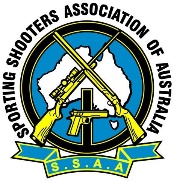 SSAA Tasmania 2024 Sporting Clays State ChampsJune 8th & 9th Riddell Range Runnymede
770 Woodsdale Rd Runnymede  Open        JuniorYour Sporting Grade:AAABCUngradedOpen130Juniors/Sub Juniors$65